Anhörung Lehrkraft Formular VERS/ABO 2022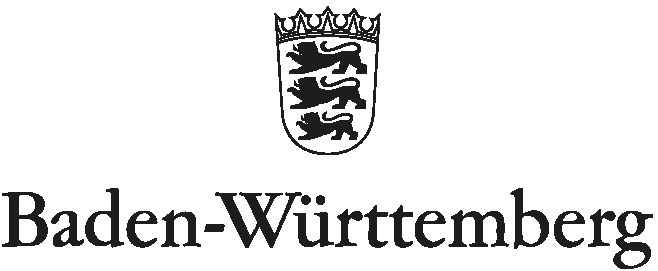 STAATLICHES SCHULAMT HEILBRONNAnhörung gemäß § 28 LVwVfGEs ist beabsichtigt, die oben benannte Lehrkraft		Schule bitte eintragenab dem       mit       Wochenstunden* bis zum      * Pflichtfelder, bitte in jedem Fall ausfüllen_______			________________________________Datum					Unterschrift SSA / SchulleitungIch wurde zu dieser beabsichtigten Maßnahme angehört. Eine Kopie des Anhörungsprotokolls und des Merkblattswurde mir ausgehändigt._______			________________________________Datum					Unterschrift der LehrkraftVom Personalschulrat / Personalschulrätin auszufüllenZuständige/r Personalschulrätin/Personalschulrat Kurzzeichen: _______________Name:*schwerbehindert*Vorname:* ja       neinStammschule:Derzeitiges Deputat:*     /     Stufenschwerpunkt/Fächer:*Probezeit*Wohnort:* ja       neinTelefon:*Mail-Adresse:*Die schwerbehinderte Lehrkraft wurde darüber informiert, dass die Schwerbehindertenvertretung unterrichtet und vor der Entscheidung angehört wird. Eine Kopie dieses Schreibens wird die Schule an die Schwerbehindertenvertretung senden.an die*abzuordnen. (ggf.    als kommissarische Schulleitung   oder    in Inklusion)eine bereits bestehende Abordnung zu verlängern.zu versetzen.Die GLK wurde am       über die aktuelle Versorgungssituation informiert.Die Lehrkraft wurde darüber informiert, dass der Personalrat und die Beauftragte für Chancengleichheit beraten und unterstützen können.Die Lehrkraft ist damit einverstanden und hat keine Einwendungen erhoben.Abordnung/Versetzung dienstlichAbordnung/Versetzung persönlich 